GEOGRAFIA LICENCIATURA - 1º PERÍODO – CURRÍCULO 2020GEOGRAFIA LICENCIATURA - 3º PERÍODO - CURRÍCULO 2020GEOGRAFIA LICENCIATURA - 5º PERÍODO – CURRÍCULO 2020EXISTEM VAGAS PARA O CURSO DE GEOGRAFIA NAS SEGUINTES DISCIPLINAS OBRIGATÓRIAS DA FACED:EDU147 – PRÁTICA ESCOLAR EM POLÍTICAS PÚBLICAS E GESTÃO DO ESPAÇO ESCOLAR – PROFA. LORENE – TURMA C – 5ª: 17-19:00EDU147 – PRÁTICA ESCOLAR EM POLÍTICAS PÚBLICAS E GESTÃO DO ESPAÇO ESCOLAR – PROFA. LORENE – TURMA B – 3ª: 14-16:00ADE103 – POLÍTICAS PÚBLICAS E GESTÃO DO ESPAÇO ESCOLAR – PROFA. LORENE – TURMA C – 3ª: 21-23:00 E 5ª: 19-21:00ADE103 – POLÍTICAS PÚBLICAS E GESTÃO DO ESPAÇO ESCOLAR – PROFA. LORENE – TURMA B – 3ª: 16-18:00 E 5ª: 14-16:00EDU034 – ESTADO, SOCIEDADE E EDUCAÇÃO – PROF. MAGRONE – TURMA E – 2ª: 19-21:00 E 4ª: 21-23:00EDU034 – ESTADO, SOCIEDADE E EDUCAÇÃO – PROF. MANUEL – TURMA B – 2ª: 8-10:00 E 4ª: 8-10:00GEOGRAFIA LICENCIATURA - 7º PERÍODO – CURRÍCULO 2017GEOGRAFIA LICENCIATURA - 9º PERÍODO – CURRÍCULO 2017ATENÇÃO: A disciplina LEM184 (Libras e educação para surdos) será ofertada apenas para formandos neste primeiro semestre de 2023-1, em função do número muito baixo de vagas ofertadas para o curso de Geografia e seguindo as instruções do Departamento que oferece esta disciplina. A disciplina UNI015 é uma disciplina que equivale a disciplina LEM184 (Libras e educação para surdos), sendo uma outra opção de horário e possibilidade de mais vagas.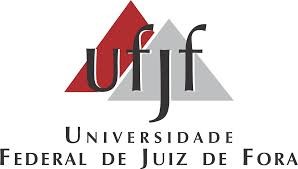 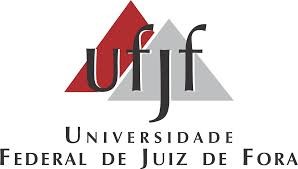 UNIVERSIDADE FEDERAL DE JUIZ DE FORAINSTITUTO DE CIÊNCIAS HUMANAS COORDENAÇÃO DO CURSO DE GEOGRAFIA QUADRO DE HORÁRIO –2023.1 – NOTURNO LICENCIATURA 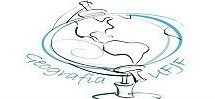 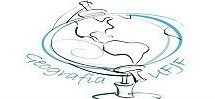 CÓDIGO DISCIPLINA PROFESSOR(A) TURMA CARGA HORARIA GEO162HISTÓRIA DO PENSAMENTO GEOGRÁFICOCARLOSB60GEO163CARTOGRAFIAWAGNERB30GEO181FUNDAMENTOS DO TRABALHO ACADÊMICOFABIOB30GEO208PRÁTICA DE ENSINO EM GEOGRAFIA AGRÁRIAGUSTAVOB30GEO219CLIMATOLOGIAFABIOB60GEO220GEOGRAFIA AGRÁRIAGUSTAVOB60GE5163CARTOGRAFIA – PRÁTICAWAGNERB30GE5219CLIMATOLOGIA – PRÁTICAFABIOB15GE5220GEOGRAFIA AGRÁRIA - PRÁTICAGUSTAVO A15HORA SEGUNDA TERÇA QUARTA QUINTA SEXTA 18 GE5219GE522019 GEO162GEO163GEO219GEO208GEO22020 GEO162GEO163GEO219GEO208GEO22021 GE5162GEO163GEO219GEO181GEO22022 GE5162GEO163GEO219GEO181GEO220CÓDIGO DISCIPLINA PROFESSOR(A) TURMA CARGA HORARIA EDU194SABERES GEOGRÁFICOS ESCOLARESCÁSSIOB60EDU252PRÁTICA ESCOLAR E, SABERES GEOGRÁFICOS ESCOLARESCÁSSIOB30GEO167GEOMORFOLOGIA GERALROBERTOB60GEO169PEDOLOGIAGERALDOB45GE5167GEOMORFOLOGIA GERAL - PRÁTICAROBERTOB15GE5169PEDOLOGIA - PRÁTICAGERALDOB15GEO183GEOGRAFIA ECONÔMICALUIS ÂNGELOB60GEO147METODOLOGIA DA PESQUISA GEOGRÁFICAELIASB60HORA SEGUNDA TERÇA QUARTA QUINTA SEXTA 18 GEO183 GE5167GEO18319 GEO183GEO167EDU194EDU252GEO16920 GEO183GEO167EDU194EDU252GEO16921 GEO147GEO167EDU194GEO147GE516922 GEO147GEO167EDU194GEO147GE5169CÓDIGO DISCIPLINA PROFESSOR(A) TURMA CARGA HORÁRIA EDU240ENSINO DE GEOGRAFIA NA ESCOLA BÁSICA ICÁSSIOB30EDU242PRÁTICA ESCOLAR EM ENSINO DE GEOGRAFIA NA ESCOLA BÁSICA ICÁSSIOB60PEO039PROCESSO ENSINO APRENDIZAGEMANA ROSAB60GEO159GEOGRAFIA E EDUCAÇÃO AMBIENTALVICENTEB60GEO116GEOGRAFIA POLÍTICAJULIOB30GEO211PRÁTICA DE ENSINO EM GEOGRAFIA URBANACLARICEB30HORA SEGUNDA TERÇA QUARTA QUINTA SEXTA 18 19 GEO116EDU240PEO039GEO159EDU24220 GEO116EDU240PEO039GEO159EDU24221 GEO116ELETIVAPEO039GEO159EDU24222 GEO116ELETIVAPEO039GEO159 EDU242CÓDIGO DISCIPLINA PROFESSOR TURMA CARGA HORARIA EDU216ESTÁGIO SUPERVISIONADO NO ENSINO DE GEOGRAFIA IPATRÍCIAB60EDU218REFLEXÕES SOBRE A ATUAÇÃO NO ESPAÇO ESCOLAR I – ENSINO DE GEOGRAFIAPATRÍCIAB140GEO124FORMAÇÃO TERRITORIAL DO BRASILFRANCISCOB60GEO213CARTOGRAFIA ESCOLARCIDAB60GEO214PRÁTICA DE ENSINO EM CARTOGRAFIA ESCOLARCIDAB30GEO215PRÁTICA DE ENSINO EM FORMAÇÃO TERRITORIAL DO BRASILJÚLIOB30HORA SEGUNDA TERÇA QUARTA QUINTA SEXTA 18 19  EDU216GEO214GEO213EDU218 GEO12420  EDU216GEO214GEO213EDU218 GEO12421  EDU216GEO215GEO213EDU218 GEO12422  EDU216GEO215GEO213EDU218 GEO124CÓDIGO DISCIPLINA PROFESSOR TURMA CARGA HORARIA GEO180FORMAÇÃO TERRITORIAL DE MINAS GERAISREINALDOA60GEO217PRÁTICA DE ENSINO EM FORMAÇÃO TERRITORIAL DE MINAS GERAISREINALDOA30LEM184LIBRAS DE EDUCAÇÃO PARA SURDOSRAÍSSAC60UNI015LIBRAS INSTRUMENTAL ILUCASC60HORA SEGUNDA TERÇA QUARTA QUINTA SEXTA 18 19 LEM184UNI015GEO217GEO180 / UNI01520 LEM184UNI015GEO217GEO180 / UNI01521 LEM184GEO18022 LEM184GEO180